K3M12O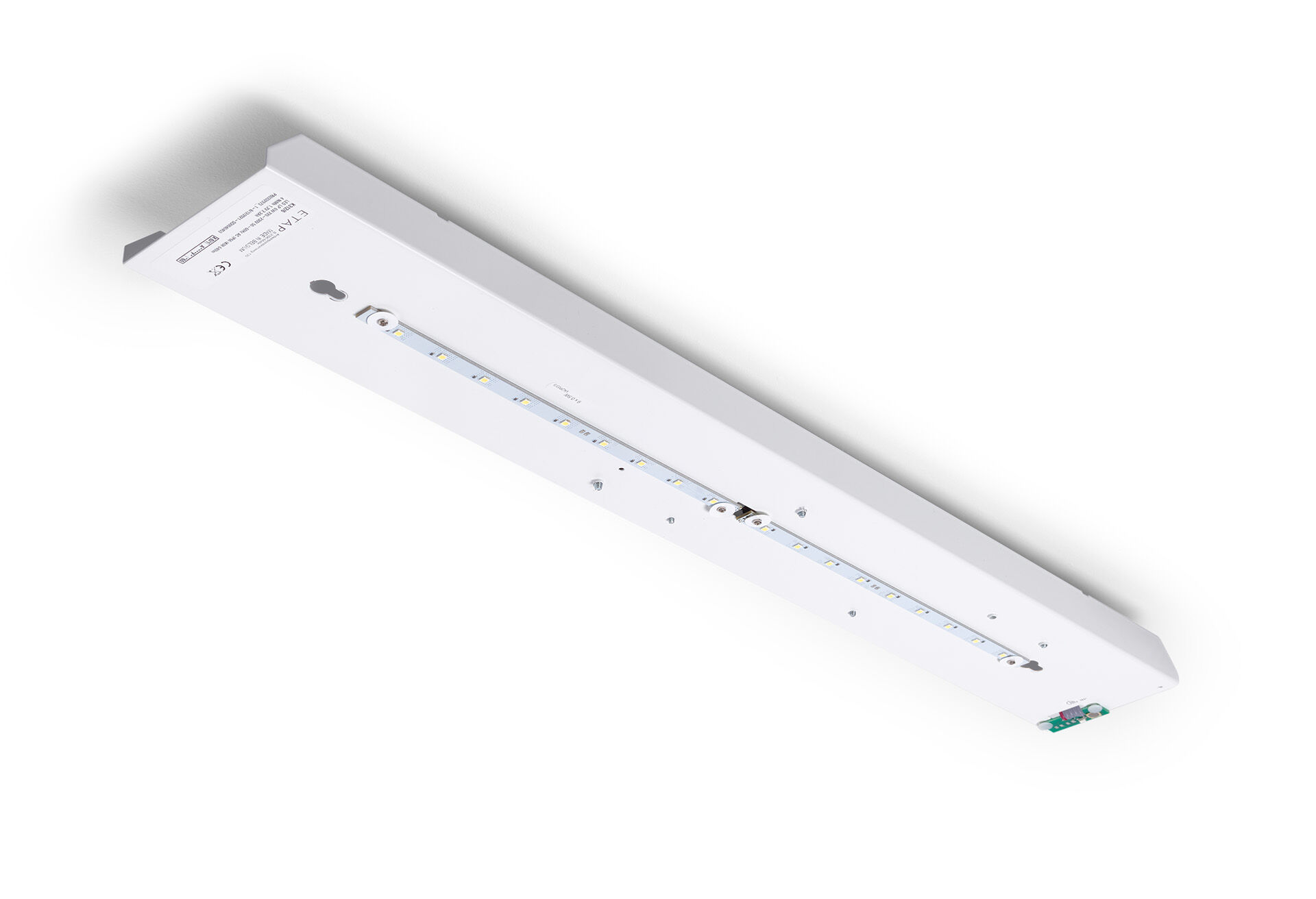 Renoveringsmodul till led för ETAP K3 fluo nödbelysning Autonom armatur (innehåller batteri). Dimensioner: . Plug-and-play, skruvlöst byte av interiör. Yttre hus och ledningar hålls som de är.   Spänning: 220-230V.  Piktogrammets läsavstånd är 0 m. Batteridrift: 60 minuter. Armaturen inkluderar ljuskälledata, batteridatum och typ enligt SS-EN 60598-2.22. Batteri: 4 x NiMh 1,2V 2,2Ah. Valbar Permanentdrift eller beredskapsdrift, förinställt på det vanligaste alternativet. Isoleringsklass: class I. Fotobiologisk säkerhet EN 62471: RISK GROUP 0 UNLIMITED. . Glödtrådstest: 850°C. 5 års garanti på armatur, ljuskälla, drivenhet och batteri. Certifieringar: CE. Armaturen har utvecklats och framställts enligt standard EN 60598-1 i ett företag som är ISO 9001 och ISO 14001-certifierat.